OGGETTO: Procedura aperta ai sensi dell'art. 55 del D. Lgs. 12 aprile 2006, n. 163 e s.m.i., per la selezione di una società di gestione del risparmio ("SGR") deputata alla costituzione e gestione di un fondo immobiliare chiuso ("Fondo") sulla base di un conferimento iniziale da parte della Stazione Appaltante di 119.430.000,00 Euro, per la Cassa Nazionale di Previdenza e Assistenza a favore dei Dottori Commercialisti, con sede in Roma, alla Via Mantova, 1, CIG 6456855D4BIl sottoscritto       nato a       il       C.F     domiciliato per la carica presso la sede societaria ove appresso, nella sua qualità di  legale rappresentante avente i poteri necessari per impegnare la       nella presente Procedura, con sede in       Via       capitale sociale Euro       (     ), iscritta al Registro delle Imprese di      al n.      , codice fiscale n.       e partita IVA n.       di seguito denominata “Impresa”,OVVEROIl sottoscritto       nato a       il       C.F.       domiciliato per la carica presso la sede societaria ove appresso, nella sua qualità di procuratore speciale, giusta procura  (allegata alla presente) autenticata nella firma in data       dal Notaio in       Dott.       rep. n.       e legale rappresentante avente i poteri necessari per impegnare la       nella presente Procedura, con sede in       Via       capitale sociale Euro       (     ), iscritta al Registro delle Imprese di       al n.      , codice fiscale n.      e partita IVA n.      , di seguito denominata “Impresa”PRESO ATTO DEL FATTO CHE:la data room sarà accessibile solo previa sottoscrizione della presente istanza ed inoltro della stessa, insieme ad una copia del modello di impegno alla riservatezza (Allegato 07 al Disciplinare di Gara) anch’esso debitamente sottoscritto, e del documento d’identità in corso di validità sia del sottoscrittore che di coloro che effettueranno l’accesso, a mezzo posta elettronica certificata, all’indirizzo PEC servizio.acquisti@pec.cnpadc.it e pc all’indirizzo mail s.nardi@cnpadc.it CNPADC, verificata la completezza e l’esaustività della documentazione inviata, comunicherà all’Impresa, all’indirizzo PEC indicato nella presente Istanza;l’accesso alla data room, che andrà richiesto entro il 01/12/2015,  sarà consentito dal momento della pubblicazione del Bando e sino al termine ultimo del 17/12/2015, ore 18:00;gli orari di accesso alla data room saranno esclusivamente i seguenti: dal lunedì al giovedì dalle ore 09:00 alle ore 13:00 e dalle 14:00 alle ore 18:00; il venerdì, dalle ore 09:00 alle ore 13:30 e la presenza presso la data room sarà consentita solo in presenza di personale CNPADC;in considerazione della sensibilità delle informazioni e dei dati contenuti in alcuni documenti presenti nella data room, la CNPADC renderà espressamente noto all’Impresa, in sede di accesso, quella parte di documentazione per cui vige il divieto di estrazione di copia fotostatica;CNPADC si riserva comunque la facoltà di fornire, a proprio insindacabile giudizio, parte della documentazione su supporto informatico (CD; vige l’assoluto divieto di effettuare fotografie, scansioni, o comunque riproduzioni di sorta con apparecchi digitali e/od informatici di tutta o parte della documentazione presente nella data room;le informazioni ed i dati contenuti nella data room, redatti in lingua italiana, sono formulati per uso interno della CNPADC e devono, pertanto, intendersi forniti per meri fini indicativi;CHIEDEdi poter accedere alla data room allestita presso la sede legale della CNPADC, sita in Roma, Via Mantova n. 1, nell’ambito della Procedura in oggetto e, a tal fine, consapevole delle responsabilità e delle conseguenze civili, amministrative e penali cui può andare incontro nel caso di affermazioni mendaci e non veritiere ai sensi e per gli effetti del D.P.R. n. 445/2000, DICHIARA CHEl’Impresa è interessata a partecipare alla Procedura in oggetto ed è in possesso di tutti i requisiti richiesti nella documentazione di Gara;i seguenti soggetti, di cui si allega documento d’identità in corso di validità, effettueranno, per conto dell’Impresa, l’accesso alla data room per le finalità di consultazione della documentazione ed informazioni ivi presenti strettamente collegate alla necessità di partecipazione alla Gara:di rilasciare, anche per conto dei soggetti suindicati, avendone espressamente il potere, il consenso al trattamento dei dati personali ai sensi e per gli effetti di quanto previsto dal D.lgs. 196/2003, per le finalità connesse alla presente istanza.………, lì ……………TIMBRO DELLA SOCIETA’EFIRMA DEL SOGGETTO INTERESSATO___________________________________Alla suddetta dichiarazione deve essere allegata copia fotostatica di un documento di identità in corso di validità  del soggetto firmatario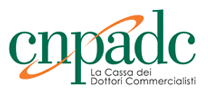 ISTANZA DI ACCESSO ALLA DATA ROOMNota per il redattore: Le caselle di testo (in grigio) sono scrivibiliLa presente istanza dovrà essere siglata in ogni pagina e sottoscritta in calce per esteso da persona dotata di potere di firma idoneo a vincolare legalmente l’Offerente. Alla presente dovrà essere allegata copia del documento d’identità in corso di validità del sottoscrittore